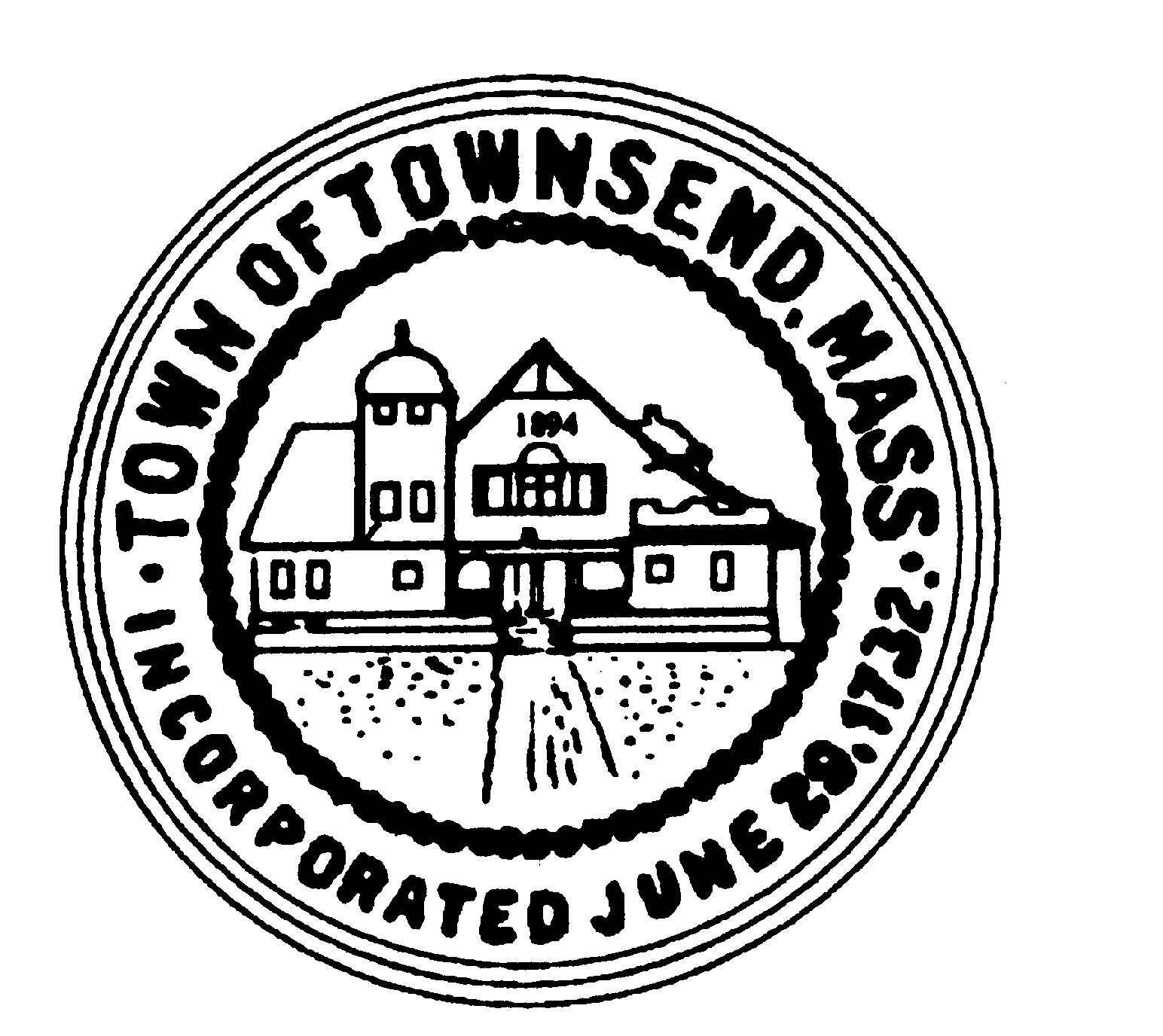 TOWNSEND BOARD OF HEALTH272 Main StreetTownsend, Massachusetts 01469Christopher Nocella, Chairman                     James Le’Cuyer, Vice-Chairman                       Gavin Byars, Clerk Office  (978) 597-1713     	  	             	                             Fax    (978) 597-8135 May 10, 2021 at 10:00 a.m., ESTBoard of Health members and staff will meet in Meeting Room 2 at Memorial HallThe Board of Health meeting is also being held virtually in accordance with the Governor’s Executive Order Suspending Certain Provisions of the Open Meeting Law, MGL c. 30A. s.20. Interested individuals can listen in and participate by phone by dialing the phone number below and using the provided access code. Telephone Number: 1-717-275-8940 Access Code: 6602188PRELIMINARIESRoll CallAdditions or Deletions not anticipated 48 hours in advance.APPOINTMENT/HEARINGS      CO-VID Update       Review of current Title 5 Regulations       Septic permits for review – added 17 School Street.      45 South Harbor Road – Manure management planWORK SESSIONCurbside Trash and Recycling contract submittal Invoices for approvalMinutes of April 2021 - deletedRecycling Center updatesFuture Agenda ItemsJob Description Review for Recycling Center Attendants – need BOS input.96 Fitchburg Road – Manure Management Plan Update – sale pending.ADJOURNMENTThe meeting was called to order.   All members were present.1.9 Minutes of April were deleted.COVID Update:  Thursday case count was 8 cases putting Townsend in the GREY category.  Week of 4/9 Townsend was in Yellow, 4/22 with 26 cases they were in the Red.  This is a significant improvement.  Townsend is currently 50% vaccinated with a first dose and 36% with both doses being full vaccinated.  Town hall opening discussion started to take place.  The Board for age breakdown data with vaccination reports.  They also discussed Devens opening one day a week.  Step 2 will be taking place with outdoor activities opening at 50% capacity.  Senior hours will be going away for shopping and table sizes for dining increases to 10 people at a table on 5/29/21.  Hospitalizations are also down.  Title 5 Regulations:  John Whittemore III appeared before the Board to give an opinion on a local Title 5 inspectors thoughts on the current regulations.  John agreed settling time in tanks need larger tanks.  They discussed making these regulations for homes only 3 bedrooms and larger. They continued the discussion to 5/24/21.17 School Street Septic Upgrade: System has failed, and design is in full compliance.  A MOTON was made by James Le’Cuyer and 2nd by Gavin Byars to approve the septic design for a 3-bedroom home.  Voting 3/0 MOTION carries all in favor.45 South Harbor Road Manure Management Plan: Applicant has one (1) horse and very well written plan stated sanitarian Rick Metcalf.  Manure is 50’ at least from property line and horse will be producing approximately 14,000lbs of manure annually.  This will be used as fertilized on the field and sold when needed.  The 12x12x5 has a wire gravel bottom.  The Board discussed the use of an impervious surface but ultimately decided this surface would suffice but a note on the permit letting the applicant know the Board’s thoughts on the surface should be noted. A MOTION was made by Gavin Byars and 2nd by James Le’Cuyer to approve the plan with the note above.  Voting 3/0 MOTION carries all in favor.Curbside Contract:  A MOTION was made by James Le’Cuyer and 2nd by Gavin Byars to accept the trash contract submitted by G.W. Shaw and Son for a period of three (3) years from July 1, 2021 – June 30, 2024.  Voting 3/0 MOTION carries all in favor.  Invoices were signed as submitted.DeletedRecycling Center Update:  The Board was not happy with the amount of time it takes to get the debris out of the back of the Center.  Future Agenda items:Employees are still waiting for their job descriptions.The Board requested a letter by send certified mail return receipt to 96 Fitchburg Road requesting state of the application and remind applicant a site visit is required. A MOTION was made by James Le’Cuyer and 2nd by Gavin Byars to adjourn the meeting at 11:38am.  Voting 3/0 MOTION carries all in favor.